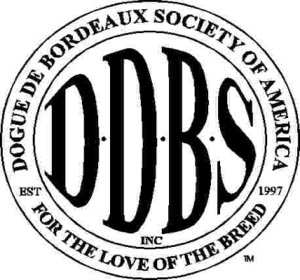 JUNIOR HANDLER AWARD APPLICATIONAward Year:________  Junior Name: _________________________________ Age: ________ Address:_____________________________________________________________________	______________________________________________________________________Phone:_____________________________  Email:___________________________________AKC Junior Handler #:_______________________  AKC # of DDB:______________________Registered Name of DDB:_______________________________________________________Owner(s) of DDB:______________________________________________________________Relation to Junior Handler:_______________________________________________________Please list shows entered during award year:Name of AKC Show						Date(s)Signature (Parent/Nominating Adult):_______________________________________ Print:_____________________________________________________   Date__________ Please send your completed form to: DDBSA Junior Handler Award, c/o Linda Pacioretty, 508 White Church Rd., Brooktondale, NY 14817 or lp@bionxs.com				           Version 091622